FORMAZIONE CONTINUA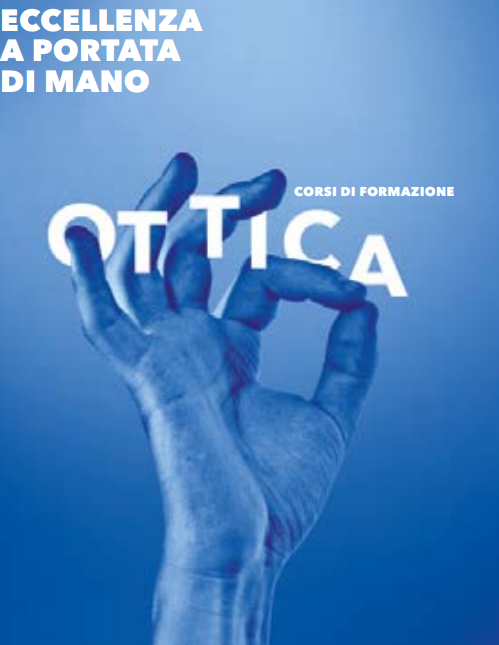 CORSI DI OTTICA ANNO FORMATIVO 2019/2020CorsoContenutiGiorno/Orario  InizioMonteOrecostoDocenteLaboratorio lenti oftalmiche (montaggio manuale occhiali)Il corso si prefigge di fornire gli elementi utili alla comprensione delle operazioni necessarie per realizzare il montaggio delle tipologie più diffuse di occhiali. E’ prevista una premessa teorica seguita dalla parte pratica.Parametri identificativi di una montaturaSistema Boxing e sistema DatumTipologie di montature (a cerchio chiuso, apribile, a giorno ecc.)I materiali per le montatureScelta di una montatura in funzione dell’ametropia e del volto del portatoreL’assetto di una montatura in relazione al volto del portatoreGli strumenti per la regolazione di una montaturaDescrizione e funzionamento del frontifocometroDeterminazione del potere diottrico di una lente sferica-torica e rilevazione del centro otticoRegole per la determinazione di ricetta e trasposta per combinazioni sfero-cilindricheRealizzazione di dime in cartone con determinazione del centro geometricoSegnatura e sgrezzatura di lenti in vetro previa centratura al frontifocometroMolatura a bordo piano e a bisello di lenti in vetro e materiale plasticoMontaggio di lenti su montature in materiale metallico e plasticoTolleranze di montaggio, decentramenti prismatici e calcolo del diametro utile di una lenteRilevazione dei dati da un occhiale sconosciuto montato in precedenzaTitolo rilasciato: Attestato di frequenza Lunedì 14.30 – 17.3023/9/1960€175.00 Prof. Pasquale SpecialeContattologia:. Teoria materialiGiovedì 15.30-17.3026/9/198€55.00Prof. PasqualeSpecialeAnomalie della visione Binoculare e Training VisivoIl corso affronta il tema della binocularità nei suoi recenti sviluppi presso la comunità scientifica e si prefigge di promuovere la pratica del training visivo come disciplina fondamentale per risolvere le problematiche legate alla binocularitàContenutiAmbliopia; Corrispondenza retinica anomala; Fissazione eccentrica; Horror fusionis;Anamnesi (oculare, personale, familiare); Forme tropiche (Intermittente, costante, alternante); Strabismo convergente; Microstrabismo; Nistagmo; Metodi diagnostici strumentali delle deviazioni; Tests per l’identificazione della soppressione; Tests per l’identificazione della CRA; Metodi correttivi classici; Rieducazione visiva e strumenti; Fasi bi-oculare e strumenti applicati, binoculare e strumenti applicati, stereoscopica; Trattamenti: ambliopia funzionale, fissazione eccentrica, CRA, anti-soppressivi, deviazioni ESO, EXO; Riserve fusionali e trattamento, Eteroforie e trattamento.Titolo rilasciato: Attestato di frequenza e profitto, previo superamento dell’Esame finale      Lunedì 16.00-19.001/10/19  36€90,00Prof. MombelliGianlucaContattologia clinicaLenti a contatto RGP con geometrie: front toric, geometrie inveresa, flangia torica;Progettazione lenti a contatto a geometria inversa con eccentricità positiva e negativa;Applicazione di lenti a contatto ortocheratologiche;Controllo progressione miopica con lenti a contatto;Principi di topografia corneale;Studio del cheratocono;Applicazioni lenti a contatto per cheratocono, principi di applicazioni;Applicazioni di lenti a contatto sclerati su coree irregolari ,secchezza oculare patologica;Contattologia cosmetica e per patologia oculare;Visione binoculare e lenti a contatto.Titolo rilasciato: Attestato di frequenza e profitto, previo superamento dell’Esame finaleMercoledì 19.45-22.452/10/1960€175.00Prof. SardellaGiuseppeOptometria clinica: schiascopiaIl corso è rivolto a ottici diplomati e studenti del corso di otticaSCHIASCOPIA STATICATecniche di schiascopia: spiegazione teorica e dimostrazione praticaEsercitazione su occhi meccanici: ametropie sferiche e astigmatiche con ausilio di regoli di TrousseauEsercitazioni su soggetti con ausilio di regoli di Trousseau e occhiali di provaEsercitazioni su soggetti con ausilio di forotteriTitolo rilasciato: Attestato di frequenzaGiovedì 13.00-15.0010/10/1916€55.00Prof.ssa TerragniManuelaContattologia: Manutenzione LacGiovedì 15.30-17.3024/10/198€55.00Prof. PasqualeSpeciale Contattologia: Cheratometria e lafGiovedì 15.30-17.3021/11/1912€55.00Prof. PasqualeSpecOptometria clinica: test soggettivo-eteroforie- AC/AIl corso è rivolto a ottici diplomati e studenti del corso di otticaContenutiTeoria e pratica di:SOGGETTIVO (metodo OEP) ETEROFORIE abituali e indotte. RAPPORTO AC/A e relativa applicazione per la prescrizione della correzione finaleTEST SOGGETTIVOIntroduzione ai principi fondamentali del test Dimostrazione di una normale esecuzione del test soggettivo:  fase monoculare, fase bioculare, fase binoculare secondo il metodo OEP     Uso del test di Parent, sonda e dei cilindri crociati                                                                                                                                                                                                                                                                                                                                                                         Esercitazioni pratiche del test soggettivo   ETEROFORIEDefinizione, eziologia, classificazione, sintomatologiaRilevazione: tecniche qualitative e quantitative   RAPPORTO AC/ADefinizione, applicazione, rilevazione tramite metodo del gradienteCRITERI PER LA SCELTA DELLA PRESCRIZIONE FINALEAnalisi dei dati rilevatiLinee guida per la scelta della prescrizione finaleEsercitazioniTitolo rilasciato: Attestato di frequenzaMercoledì e Giovedì 13.00-15.008/1/2016€55,00Prof.ssa TerragniManuelaLaboratorio lenti oftalmiche (montaggio automatizzato) Parametri identificativi di una montaturaSistema Boxing e sistema DatumTipologie di montature (a cerchio chiuso, apribile, a giorno ecc.)I materiali per le montature: caratteristiche generaliLa fabbricazione classica delle montature in materiale plasticoI materiali metallici: caratteristiche fisico-tecnicheLa fabbricazione classica delle montature in materiale metallicoScelta di una montatura in funzione dell’ametropia e del volto del portatoreL’assetto di una montatura in relazione al volto del portatoreGli strumenti per la regolazione di una montaturaDescrizione e funzionamento del frontifocometroDeterminazione del potere diottrico di una lente sferica e rilevazione del centro otticoDeterminazione del potere diottrico di una lente torica e rilevazione del centro otticoRegole per la determinazione di ricetta e trasposta per combinazioni sfero-cilindricheMontaggio di occhiali in materiale metallico e plastico con lenti in vetro e in materiale organico mediante l’utilizzo della mola automaticaMontaggio di occhiali con decentramento prismaticoMontaggio di occhiali tipo “nylor” e “glasandt”Montaggio di occhiali con lenti bifocaliMontaggio di occhiali con lenti progressiveTolleranze di montaggio, decentramenti prismatici e calcolo del diametro utile di una lenteRilevazione dei dati da un occhiale sconosciuto montato in precedenzaTitolo rilasciato: Attestato di frequenza Martedì e Mercoledì 18.00-21.304/2/2028€55.00Prof. PasqualeSpeciale 